附件3交通信息附近的公交站点：特区报社、特区报社①、特区报社②、广电大厦（临时站）、投资大厦②、华强职校附近地铁站点：福田站31出口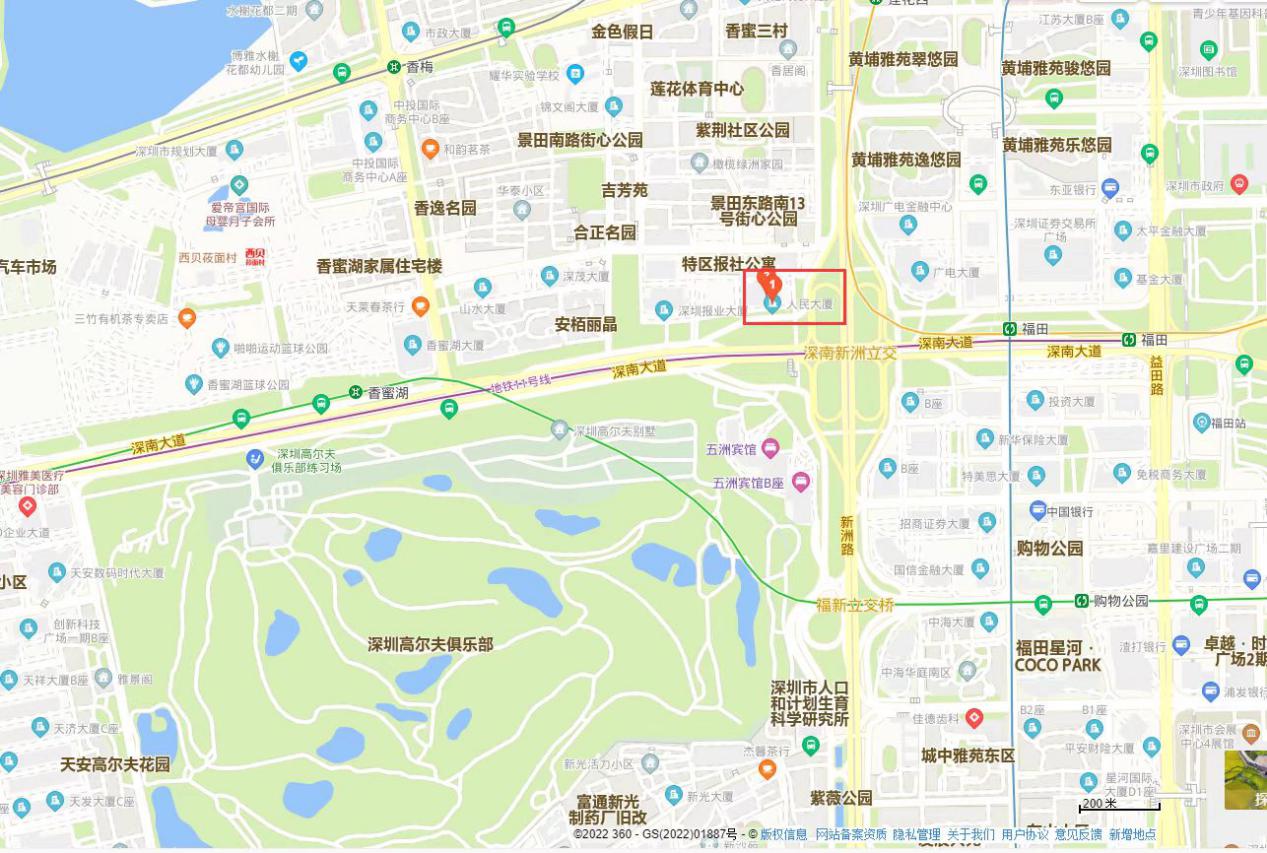 